	The Wembley Schools Federation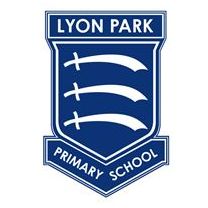 Lyon Park Primary SchoolVincent Road, Wembley, Middlesex, HA0 4HHExecutive Headteacher: Mr R FentonHeadteacher: Ms T BhambraChair of Governors: Mrs I YardeHello! It’s Miss Hunt here and I will be your new class teacher for September. I am very excited about having you in my class in Year Five. A few of you will definitely know me quite well already, as I will have taught some of you last year.Let me tell you some things about myself. I love travelling. I have been all over the world, to every continent except Antarctica, more than once! I think I have visited over 60 countries! I find it exciting and fascinating to meet new people, try out different types of foods and to spend time in places that I have never been to before. When I’m travelling, I love being outside in nature and hiking in the mountains. I enjoy the beautiful shades of green, hearing birds singing, staring at clouds and the bright blue sky (if the weather is good) taking in spectacular views and scenery and getting fresh air and exercise. Other things that I enjoy doing in my spare time include singing: I am a member of Rock Choir and enjoy singing along in a big group, once a week and even performing sometimes! I also love food and enjoy going out for dinner. My favourite food is probably anything that my mum makes. As well as that, I love going to the cinema and theatre and listening to music too. My friends and family are very important to me and I love spending time with them. My parents are still fit and well and I have two younger sisters, Melanie and Natalie. I have three nieces: Scarlett is about to start year 9 and Olive and Rose - who are twins - are about to start year 7 at Secondary School. I also have two nephews: Joseph will be 19 in October and Giorgio is 16. Both of my sisters’ families have dogs: Zeus, who is a crazy springer spaniel and Honey, who is the fluffiest cockapoo you could ever hope to meet!You may be feeling a little nervous about moving to Year Five in September, but please don’t worry. I am sure you will be ready to throw yourself into it after the summer holidays! There are many interesting topics that we are going to cover when we go back to school and I am looking forward to meeting all of you and finding out all about you and what you are interested in. Maybe you could prepare something to bring back in September for me that tells me all about you and what you love doing. You could even draw me some lovely pictures to show this if you like. Anyway, have a fantastic summer! Take care, have fun and see you in September!From Miss HuntDear Parents 5 L, My name is Lenerda Elmazaj,I am  a teaching assistant 5L.I have worked in Lyon Park  Primary School from the past 5years.  I really enjoy working with children because it makes me happy to see that they are improving each and every day. I am a really patient, hard-working and supportive person. I am so excited to meet you this year. Hopefully we are going to have a fabulous, joyful school year full of fun.I will be looking  forward to see you all in September Kind Regards,Lenerda ElmazajMy name is Mrs Bokhari and I will be working across year 5. I am feeling really excited to seeing you in September where we can share our skills , experiences and knowledge with each other.